CURICULUM VITAE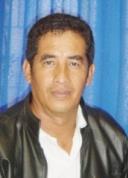 Identitas Diri Nama 				: Dr. Argantos, M. Pd NIP/NIK			: 19600527 198503 1 002Tempat dan Tgl. Lahir	: Tegal, 27 Mei 1960Status Perkawinan		: Kawin Agama 			: Islam Pangkat / Golongan 		: Penata Tk. I / III dJabatan Akademik 		: Lektor Perguruan Tinggi 		: Universitas Negeri Padang Alamat 			: Jl. Prof. Dr. Hamka Air Tawar Padang Telp./faks 			: 0751-7059901Alamat Rumah		: Komp. Perumahan Singgalang Blok AI/20 Re. I Rw. IV Kel.   Batang Kabung Ganting Kec. Koto Tangah – Padang Kode Pos			: 25172Telp./Faks 			: 08126611947 / 085210462189Alamat Email			: argantos_pyk@yahoo.co.id RIWAYAT PENDIDIKAN PERGURUAN TINGGI PELATIHAN PROFESIONAL PENGALAMAN MENGAJAR PRODUK BAHAN AJAR PENGALAMAN PENELITIANKARYA ILMIAH Buku/Bab Buku/Jurnal Makalah/PosterPenyunting/Editor/Reviewer/ReferensiKONFERENSI/SEMINAR/LOKAKARYA/SIMPOSIUMKEGIATAN PROFESIONAL/PENGABDIAN KEPADA MASYARAKATJABATAN DALAM PENGELOLAAN INSTITUSI PERAN DALAM  KEGIATAM  MAHASISWA PENGHARGAAN / PIAGAM ORGANISASI PROFESI/ILMIAH Saya menyatakan bahwa semua keterangan dalam Curriculum Vitae ini adalah benar dan apabila terdapat kesalahan, saya bersedia bertanggung jawabkanya. 								Padang, 2 April 2014 								Hormat saya,								Dr. Argantos, M. Pd								NIP. 19600527 198503 1 002 Tahun Lulus Program Pendidikan (Diploa, Sarjana, Magister, Spesialis dan DoktorPerguruan TinggiJurusan / Program Studi1984Sarjana Pendidikan Kepelatihan Olahraga (S1) FPOK IKI Padang Pendidikan Kepelatihan Olahraga 1990Magister Pendidikan Olahraga (S2)FPS IKIP Jakarta Pendidikan Olahraga 2013Doktor Pendidikan Olahraga (S3) PPs UNJ Jakarta Pendidikan Olahraga Tahun Jenis pelatihan (dalam / luar negeri) Penyelengara Jangka waktu 1990Persiapan Dosen PGSD Penjas UT Jakarta 14 Hari 1997Penataran Pelatih Renang Mahasiswa UPT Olahraga ITB Bandung15 Hari 2003Penataran Pelatih Beadiri Olahraga Tarung DerajatPerguruan Pusat Beladiri Tarung Derajat Bandung 20 HariMata Kuliah Program Pendidikan Institusi / Jurusan / Program Studi Semester / Tahun Akademik Teori dan Praktek Aktifitas Akuantik (Olahraga Renag) S1S1S1D2 PGSD  - Kepel- Penjas - Ikor- Penjas Setiap Semester Interaksi Belajar Mengajar Olahraga S1 Kepel Filsafat Olahraga S1 S1S1 PGSD D2 PGSD - Kepel- Penjas - Ikor- Penjas Setiap SemesterPsikolagi Olahraga S1 S1S1 PGSDD2 PGSD- Kepel- Penjas - Ikor- Penjas Setiap SemesterDasar-Dasar Pendidikan Jasmani S1 S1S1 PGSDD2 PGSD- Kepel- Penjas - Ikor- Penjas Setiap SemesterSosiologi Olahraga S1 PGSDD2 PGSD- Penjas - Penjas Setiap SemesterManajemen Pendidikan Jasmani S1 PGSDD2 PGSD- Penjas - Penjas Setiap SemesterLandasan Ilmiah Pendidikan Jasmani dan Olahraga S2 Pascasarjana FIK -PO Januari – Juni 2013Mata Kuliah Program Pendidikan Jenis Bahan ajar (Cetak dan Non Cetak) Semester / Tahun Akademik Buku Ajar MK. Renang SpesialisiPendidikan Kepelatihan Olahraga Cetak dan non Cetak Ganjil / Juli – Desember Tahun Judul Penelitian Ketua / Anggota Tim Sumber Dana 1989Hubungan Antara Tingkat Kemampuan dasar Motoik dan Motivasi Belajar Praktek sepak Bola pada semester I Mahasiswa Program Diploma 2 FPOK IKIP Padang Ketua TMPD 1990-1991Hubungan Antara Tingkat kemampuan dasar Motorik dan Motivasi Belajar Praktek Sepak Bola Mahasiswa FPOK IKIP Padang Ketua OPF IKIP Padang 1990-1991Hubungan Antara Kema,puan Loncat Raihan dan Squat Thrusts Secara Interval Terhadap  Kemampuan lari 2400Anggota OPF IKIP 1991-1992Perbedaan laju Peningkatan Kekuatan Antara Otot Eksteremita NBawah dan Eksperimen Atas Pada latihan Berbeban Anggota YPPM Club Padang Anggota OPF IKIP Padang 1992Pelaksanaan Perkuliahan Praktek Program D2 PGSD Pendidikan Jasmani di FPOK IKIP Padang Ketua SPP/DPP FOPK IKIP 1992-1993Pengaruh Metode Mengajar dan Potensi Alat Gerak Tubuh Terhadap Hasil Belajar renang Mahasiswa Program PGSD Penjas Ketua OPF IKIP Padang 2011Keterampilan Renang Gaya Kupu-Kupu (Studi Eksperimen Tentang Metode Mengajar, dan Kemampuan Motorik Mahasiswa FIK UNP) Ketua BPPS TahunJudulPenerbit/Jurnal1991Landasan Psikologi Dalam Pendidikan Olahraga (buku Ilmiah)Percetakan IKIP Padang 2008Panjang rentangan tangan dan Luas Telapak Tangan terhadap Kemampuan Renang gaya dada (Jurnal) Jurnal Sport Science Vol.9 No. 14 Padang Januari 2008TahunJudulPenyelengara1990Emosi Olahraga Seminar Jurusan Kepelatihan FPOK IKIP Padang 19901990Gizi Dalam Olahraga Pelatihan Olahraga Dayng 19911995Pembinaan Fisik Olahraga Beladiri Pelatihan Pelatih Olahraga Beladiri tarung Derajat 19952009Pendidikan Jasmani dan Olahraga dalamPerspektif Mewujudkan Jati diri Bangsa Prodi POR PPs UNJ TahunJudulPenerbit/JurnalTahun Judul Kegiatan Peneyelengara Panitia/Peserta/Pembicara 2013Seminar International Pendidikan Jamani dan Olahraga FIK UNPPeserta Tahun Jenis/Nama Kegiatan Tempat 2013Pelatihan Pelatih Cabang Olahraga KONI Kota Pekanbaru, Persiapan menghadapi PORPROV VIII provinsi Riau tahun 2014Hotel RESTY Menara Pekanbaru 2013Pelatihan Analisis Pelatih Cabang Olahraga Unggulan Kab/Kota se Sumatera Barat Dispora Provinsi Sumatera Barat 2011Pelatihan Pembelajaran Aktifitas Akuatik untuk Guru-Guru Penjas Kota Padang Panjang Kolam Renag Lubuk Mata Kucing Padang Panjang Peran / Jabatan Institusi Tahun Anggota Senat Fakultas FIK UNP 1997-2001Ketua Labor Kepelatihan FIK UNP 1997-2001Afat Ahli Bidang Akademik Fakultas Ilmu Keolahragaan UNP 2007-2011TahunJenis / Nama KegiatanPeranTempat2011Kemah Bakti Mahasiswa (KBM)Pembimbing Padang Pariaman 2012Kemah Bakti Mahasiswa (KBM)Pembimbing Payakumbuh Tahun Bentuk Penghargaan Pemberi 2013Piagam Penyusunan Draft Standar Isi, Standar proses, Standar penilaian Sekolah keberbakatan Batam Kepri 16-19 Oktober 2013Direktur Pembinaan Pendidikan Khusus dan Layanan Khusus Pendidikan Menengah Dikmen, Kemendikbud2013Piagam Penghargaan, Review Draft dan Finalisasi Stadar Sekolah Keberbakatan Yogyakarta 12 s.d 15 November 2013Direktur Pembinaan Pendidikan Khusus dan Layanan Khusus Pendidikan Menengah Dikmen, Kemendikbud2013Piagam penghargaan, Uji Publik Syandar Sekolah Keberbakatan, Surakarta 27 s.d 30 November 2013Direktur Pembinaan Pendidikan Khusus dan Layanan Khusus Pendidikan Menengah Dikmen, KemendikbudTahun Organisasi Jabatan 2013-2017KONI Provinsi SUMBAR Wakil ketua Bidang Pembinaan Prestasi 2013-1017Persatuan Rugby Union Indonesia (PRUI) Sumatera Barat Ketua Umum 2010-2014Persatuan Bulu Tangkis Seluruh Indonesia (PBSI) Kota Padang Sekretaris Umum2007-2010Persatuan Bulu Tangkis Seluruh Indonesia (PBSI) Kota Padang Sekretaris Umum 